臺北市教師研習中心108學年度臺北市國民小學領域教師關鍵能力模組化課程中階增能研習班實施計畫研習依據 :本中心108年研習行事曆。研習目標(一)教師教學關鍵能力係由本市教育局與各領域輔導團集結多年教學經驗研擬規劃出教師應具備之基本與進階教學能力，並規劃教學能力之模組化課程，欲藉由各領域教師關鍵能力研習，提升教師教學專業素養並提高各領域教師教學知能。(二)深化教師教學科內容知能：針對各學習領域的學科教學知能，進行專業探討，有效深化教師學科基本知能。(三)提升教師學科教學能力：針對各學習領域的學科教學知能，進行實務演練，有助提升教師精進課堂教學能力。(四)連結學科理論實務教學：從理論講述與實務教學的演練歷程，連結理論實務，以引導學生提昇學習的效能。(五)建立領域專業學習社群：從研習探究歷程，教師更深入了解各領域的內涵，並與相同理念的教師建立社群，分享交換教學資源與策略。主辦單位：臺北市教師研習中心研習對象：具備關鍵能力模組化課程初階資格且通過中階資格審查者。研習人數：藝術領域(表藝)上限為30人，其他領域上限為40人。研習日期：各領域各計5天國語領域：108年8月8日至9日（星期四至五）、8月12日至14日（星期一至三）。自然領域：108年7月8日至12日（星期一至五）。社會領域：108年7月4日至5日（星期四至五）、7月8日至10日（星期一至三）。藝術領域(表藝)：108年8月19日至23日（星期一至五）。報名時間社會領域：即日起至108年6月27日止。自然領域：即日起至108年7月1日止。國語領域：即日起至108年7月30日止。藝術領域(表藝)：即日起至108年8月12日止。報名方式及研習名單公布請於報名截止日前逕行登入臺北市教師在職研習網站(http://insc.tp.edu.tw)報名，並列印報名表經行政程序核准後，再由貴機關(學校)研習承辦人進入系統辦理薦派報名。請學員網路報名並由學校薦派後，於報名截止時間前將【中階報名資格審查表及其證明】(附件2)傳真或掃描傳送至各領域承辦人電子信箱，俾利審查小組複審報名資格。本研習錄取名單經審查小組複審後於下列時間公布(以各研習員於教師在職研習網中登錄之電子郵件信箱通知)，請自行列印研習通知並準時參加研習：社會領域：108年7月1日。自然領域：108年7月4日。國語領域：108年8月2日。藝術領域(表藝)：108年8月15日。研習地點社會領域：老松國小(臺北市萬華區桂林路64號)，現場不提供停車場地，請搭大眾運輸系統前往。自然領域：新興國中(臺北市中山區林森北路511號)，現場不提供停車場地，請搭大眾運輸系統前往。國語領域：新興國中(臺北市中山區林森北路511號)，現場不提供停車場地，請搭大眾運輸系統前往。藝術領域(表藝)：市大附小105教室(臺北市中正區建國里4鄰公園路29號)，現場不提供停車場地，請搭大眾運輸系統前往。課程內容：詳見附件1。(實際課程及授課講座依網路公告為準)研習方式：講授、實作、分享和討論。注意事項研習時數核發全程參與者先行核予30小時，請假時數超過1/5（6小時）不核發研習時數，俟繳交實作作業並審查通過後核予剩餘6小時之研習時數。補課規定：本期課程僅開放前一期研習時數未滿30小時之請假學員，以單元補單元方式補齊請假單元之課程；另本期研習時數未滿30小時之請假學員，僅得於次一期課程以單元補單元方式補課。實作作業各領域規範學員之公開授課成果或學習社群紀錄與省思等規範，詳見「臺北市國小教師領域關鍵能力模組化增能課程設計地圖」。成果資料務必於完成30小時研習時數後，方始能著手製作，並於完成時數後1年內(109年8月31日前)繳交至本中心教務組負責窗口(各領域承辦人)，續由資料評閱小組進行審查。本中心預計於109年12月30日公告中階研習通過名冊並核予通過者中階證書。上述成果資料可以聯絡箱、掛號、包裹或親送之方式繳交，請於信封正面註明研習領域及個人聯絡電話和電子信箱，並於送出後與本中心各領域承辦人確認送達與否。實作資料之繳交說明，將於各領域課程中由各輔導團一併講解。課程攜帶物品及注意事項：社會領域：請攜帶目前所任教的社會課本或教師手冊。自然領域：7/9為外埠參訪課程，請著輕便服裝。藝術領域(表藝)：請著輕便服裝以利課程進行。本研習依照報名順序優先錄取(學校需在報名截止日前完成薦派報名作業)，如報名踴躍而致額滿，本中心得提前截止報名。為維護研習品質、精確掌握用餐、講義印製份數及參加研習教師權益，請學校務必依照報名程序完成薦派(恕不接受現場報名)。完成報名程序之研習員，倘因特殊緊急事件無法參加者，應於研習前3日告悉本中心，並依程序辦理取消研習，如因不可抗力因素無法出席者，應於3天內提出具體事由填具請假單(可由臺北市教師在職研習網下載)，回覆本中心方完成請假程序，逾期仍以無故缺席登計。為珍惜教育資源，經報名錄取人員不得無故缺席，如無故不出席亦未請假累計達三次者，將於「臺北市教師在職研習網」系統上暫停該員報名本中心各研習班之權利三個月。另為尊重講座及研習同儕，參與研習請務必準時，以免影響課程進行，遲到或早退超過20分鐘以上者須請假1小時。交通資訊：新興國中：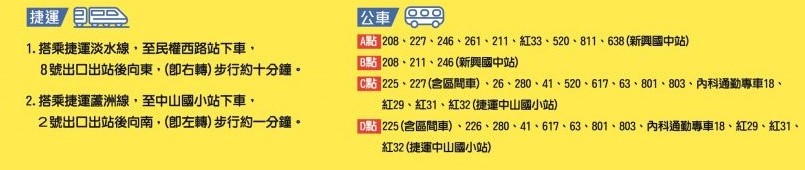 老松國小：市大附小：1. 捷運：中正紀念堂站（出口 7財政部過馬路到大門，出口 6到附小後門，僅上下學時間開放 ）。2. 公車：北一女站（5、18、204、227、235、236、241、251、指南2路、新店客運）。聯絡方式：本中心教務組各領域承辦人，教育局連絡箱號碼:146。國語、自然、藝術領域：彭敬雅組員；電話：2861-6942轉215；傳真：2861-6702；                  電子信箱：pchingya84@gmail.com社會領域：秦玲美教師；電話：2861-6942轉213；傳真：2861-6702；                  電子信箱：tiec213@gmail.com研習經費：本研習班所需經費由相關研習經費項下支應。其他：本研習計畫陳奉本中心主任核可後實施，修正時亦同。國語領域自然領域◎7/9(二)為外埠參訪課程。地點為：中正紀念堂或愛國東路金山南路口→新北市平溪區十分瀑布區→十分老街→新北市瑞芳區番子澳（深澳）→臺北。(三) 社會領域7/10「素養導向教學評量命題實作」課程請攜帶目前所任教的社會課本或教師手冊。完成暑假30小時課程後，須於12月5日上午至萬興國小進行實作發表。（四）藝術領域：表藝本課程請著輕便服裝以利課程進行。108學年度臺北市國民小學各領域教師關鍵能力模組化課程中階增能研習班報名資格審查表中 華 民 國   1 0 8   年        月           日捷運捷運板南線：龍山寺站3號出口往康定路再轉桂林路即可到大門口。公車老松國小站：218、302、628、673。 龍山寺站：11、201、205、229、231、233、234、242、264、310、49、527、
          601、62祖師廟站：11、205、229、231、234、242、310、601、62、624、628日期時 間節數課  程  名  稱課  程  名  稱講    座8/8(四)9:00~11:5031.關鍵能力模組化增能課程認證作業標準及政策說明2.國語文課程目標的掌握1.關鍵能力模組化增能課程認證作業標準及政策說明2.國語文課程目標的掌握主講:邢小萍校長 永安國小助講:賴婷妤主任 溪口國小8/8(四)13:30~16:103國語文課程目標的規劃（含實務探討）國語文課程目標的規劃（含實務探討）主講: 賴婷妤主任 溪口國小助講: 邢小萍校長 永安國小8/9(五)9:00~11:503文本解讀文本解讀主講: 林翠玫老師 新生國小助講: 李佳琪老師 葫蘆國小8/9(五)13:30~16:103聆聽與說話教學聆聽與說話教學主講: 李佳琪老師 葫蘆國小助講: 林翠玫老師 新生國小8/12(一)9:00~11:503閱讀教學(一)閱讀教學(一)主講: 周靖麗老師 仁愛國小助講: 湖于瑩老師 雨農國小8/12(一)13:30~16:103閱讀教學(二)(含實務探討)閱讀教學(二)(含實務探討)主講: 湖于瑩老師 雨農國小助講: 周靖麗老師 仁愛國小8/13(二)9:00~11:503讀寫結合(一)讀寫結合(一)主講: 黃柏翔老師 永安國小    助講: 李惠雯老師 明湖國小8/13(二)13:30~16:103讀寫結合(二)(含實務探討)讀寫結合(二)(含實務探討)主講: 黃柏翔老師 永安國小 助講: 李惠雯老師 明湖國小8/14(三)9:00~11:503國語文評量(一)國語文評量(一)主講: 黃志順校長 和平實小助講: 和平國小主任8/14(三)13:30~16:103國語文評量(二) 暨綜合座談國語文評量(二) 暨綜合座談    主講: 王 玉校長 文湖國小助講: 鍾東容主任 永安國小自訂自訂6國語文教學設計實作國語文教學設計實作返校實作承辦人姓名：彭敬雅電話：02-28616924#215E-mail：pchingya84@gmail.com承辦人姓名：彭敬雅電話：02-28616924#215E-mail：pchingya84@gmail.com承辦人姓名：彭敬雅電話：02-28616924#215E-mail：pchingya84@gmail.com承辦人姓名：彭敬雅電話：02-28616924#215E-mail：pchingya84@gmail.com生活輔導員:待聘地點：新興國中生活輔導員:待聘地點：新興國中日 期時 間節數課  程  名  稱課  程  名  稱講  座7/8(一)9:00~11:506Sci_M4議題統整(分組)Sci_M4議題統整(分組)興雅國小 李汪聰主任7/8(一)13:30~16:106Sci_M4議題統整(分組)Sci_M4議題統整(分組)常春國小 楊世昌主任7/9 (二)9:00~16:106Sci_M3戶外觀察與體驗課程之實施與規劃Sci_M3戶外觀察與體驗課程之實施與規劃國語實小 王郁軒教師 助講：士林國小      柯孟昌教師芝山國小 卓家夙主任7/10(三)9:00~11:503Sci_M2科展指導與專題製作探討Sci_M2科展指導與專題製作探討雙園國小 魯俊賢教師7/10(三)13:30~16:103Sci_M1素養導向的自然領域課程規劃與設計Sci_M1素養導向的自然領域課程規劃與設計金華國小 曾振富校長7/11（四） 9:00~16:106Sci_M6素養導向的自然領域評量與實作(分組)Sci_M6素養導向的自然領域評量與實作(分組)芝山國小 卓家夙主任7/11（四） 9:00~16:106Sci_M6素養導向的自然領域評量與實作(分組)Sci_M6素養導向的自然領域評量與實作(分組)興雅國小 吳杏惠主任7/12（五）9:00~16:106Sci_M5科學教具製作與實驗室安全指導(分組)Sci_M5科學教具製作與實驗室安全指導(分組)胡適國小 陳明仁教師7/12（五）9:00~16:106Sci_M5科學教具製作與實驗室安全指導(分組)Sci_M5科學教具製作與實驗室安全指導(分組)永安國小 徐佳璋教師自訂自訂6Sci_M7創新教學實作Sci_M7創新教學實作返校實作承辦人姓名：彭敬雅電話：2861-6942轉215E-mail：pchingya84@gmail.com承辦人姓名：彭敬雅電話：2861-6942轉215E-mail：pchingya84@gmail.com承辦人姓名：彭敬雅電話：2861-6942轉215E-mail：pchingya84@gmail.com承辦人姓名：彭敬雅電話：2861-6942轉215E-mail：pchingya84@gmail.com生活輔導員:待聘地點：新興國中生活輔導員:待聘地點：新興國中日 期時  間節數課  程  名  稱課  程  名  稱講  座7/4(四)9:00~11:503議題融入社會領域教學議題融入社會領域教學主講：銘傳國小 陳彥如老師助講：明德國小 蔡馨霈老師7/4(四)13:30~16:103議題融入社會領域教學議題融入社會領域教學主講：銘傳國小 陳彥如老師助講：明德國小 蔡馨霈老師7/5(五)9:00~11:503地理圖資、GIS融入社會領域教學地理圖資、GIS融入社會領域教學主講：湖田國小 林映杜校長助講：湖田國小 張世遠主任7/5(五)13:30~16:103地理圖資、GIS融入社會領域教學地理圖資、GIS融入社會領域教學主講：湖田國小 林映杜校長助講：湖田國小 張世遠主任7/8(一)9:00~11:503社會領域戶外教育設計—淡水河流域、聚落與管理社會領域戶外教育設計—淡水河流域、聚落與管理主講：老松國小 張瓈文主任助講：志清國小 周秀華老師7/8(一)13:30~16:103社會領域戶外教育設計—淡水河流域、聚落與管理社會領域戶外教育設計—淡水河流域、聚落與管理主講：老松國小 張瓈文主任助講：志清國小 周秀華老師7/9(二)9:00~11:503跨領域教學設計與試作跨領域教學設計與試作主講：華江國小 陳雅芳老師助講：萬興國小 葉慈方老師7/9(二)13:30~16:103跨領域教學設計與試作跨領域教學設計與試作主講：華江國小 陳雅芳老師助講：萬興國小 葉慈方老師7/10(三)9:00~11:503素養導向教學評量命題實作素養導向教學評量命題實作主講：日新國小 黃美月主任助講：石牌國小 陳季鈴主任7/10(三)13:30~16:103素養導向教學評量命題實作素養導向教學評量命題實作主講：日新國小 黃美月主任助講：石牌國小 陳季鈴主任12/5(四)上午12/5(四)上午-素養導向教學方案實作發表素養導向教學方案實作發表萬興國小承辦人姓名：彭敬雅電話：02-28616924#215E-mail：pchingya84@gmail.com承辦人姓名：彭敬雅電話：02-28616924#215E-mail：pchingya84@gmail.com承辦人姓名：彭敬雅電話：02-28616924#215E-mail：pchingya84@gmail.com承辦人姓名：彭敬雅電話：02-28616924#215E-mail：pchingya84@gmail.com生活輔導員:待聘地點：老松國小生活輔導員:待聘地點：老松國小日 期時  間節數課  程  名  稱 課  程  名  稱 講  座8/19(一)9:00~11:503素養導向課綱與表演教學設計～表演藝術教學探討素養導向課綱與表演教學設計～表演藝術教學探討廖順約老師臺北市立大學附小8/19(一)13:30~16:103身體與聲音美感教學～表演藝術教學探討身體與聲音美感教學～表演藝術教學探討張中煖副校長國立臺北藝術大學8/20(二)9:00~11:503戲劇技巧與繪本教學運用～跨領域統整戲劇技巧與繪本教學運用～跨領域統整葛琦霞老師悅讀學堂創辦人8/20(二)13:30~16:103議題融入教學的技巧與方法～多元議題融入表演藝術教學設計與實作議題融入教學的技巧與方法～多元議題融入表演藝術教學設計與實作廖順約老師臺北市立大學附小8/21(三)9:00~11:503舞蹈創作教學引導～肢體與聲音創作的發展舞蹈創作教學引導～肢體與聲音創作的發展王筑筠老師國立臺北藝術大學8/21(三)13:30~16:103舞蹈創作教學引導～肢體與聲音創作的發展舞蹈創作教學引導～肢體與聲音創作的發展王筑筠老師國立臺北藝術大學8/22(四)9:00~11:503戲劇技巧統整不同領域的教學案例～跨領域統整戲劇技巧統整不同領域的教學案例～跨領域統整廖順約老師臺北市立大學附小8/22(四)13:30~16:103偶戲的賞析與教學～多元表演藝術類型賞析與教學偶戲的賞析與教學～多元表演藝術類型賞析與教學王中振老師臺北市內湖國小8/23(五)9:00~11:503表演藝術的多元評量～多元評量的分析與實務表演藝術的多元評量～多元評量的分析與實務李其昌教授國立台灣藝術大學8/23(五)13:30~16:103教學設計實作發表(中階課程認證說明)~教學實作教學設計實作發表(中階課程認證說明)~教學實作廖順約老師臺北市立大學附小自訂自訂6返校實作返校實作返校實作承辦人姓名： 彭敬雅電話：02-28616942轉215E-mail：pchingya84@gmail.com承辦人姓名： 彭敬雅電話：02-28616942轉215E-mail：pchingya84@gmail.com承辦人姓名： 彭敬雅電話：02-28616942轉215E-mail：pchingya84@gmail.com承辦人姓名： 彭敬雅電話：02-28616942轉215E-mail：pchingya84@gmail.com生活輔導員:待聘地點：市大附小生活輔導員:待聘地點：市大附小填表說明本表僅適用單領域報名用(1次請勾選1領域)。請擇一選定初階資格取得方式並檢附證明文件供報名資格審查用，並於下列日期前回傳：社會領域：108年6月27日。自然領域：108年7月1日。國語領域：108年7月30日。藝術領域(表藝)：108年8月12日。請學校教務處協助完成資格初審，確認其資格後再同意進行線上薦派。各領域研習課程架構暨參訓條件資格可參考「臺北市國小各領域關鍵能力模組化增能課程地圖」。本表僅適用單領域報名用(1次請勾選1領域)。請擇一選定初階資格取得方式並檢附證明文件供報名資格審查用，並於下列日期前回傳：社會領域：108年6月27日。自然領域：108年7月1日。國語領域：108年7月30日。藝術領域(表藝)：108年8月12日。請學校教務處協助完成資格初審，確認其資格後再同意進行線上薦派。各領域研習課程架構暨參訓條件資格可參考「臺北市國小各領域關鍵能力模組化增能課程地圖」。本表僅適用單領域報名用(1次請勾選1領域)。請擇一選定初階資格取得方式並檢附證明文件供報名資格審查用，並於下列日期前回傳：社會領域：108年6月27日。自然領域：108年7月1日。國語領域：108年7月30日。藝術領域(表藝)：108年8月12日。請學校教務處協助完成資格初審，確認其資格後再同意進行線上薦派。各領域研習課程架構暨參訓條件資格可參考「臺北市國小各領域關鍵能力模組化增能課程地圖」。本表僅適用單領域報名用(1次請勾選1領域)。請擇一選定初階資格取得方式並檢附證明文件供報名資格審查用，並於下列日期前回傳：社會領域：108年6月27日。自然領域：108年7月1日。國語領域：108年7月30日。藝術領域(表藝)：108年8月12日。請學校教務處協助完成資格初審，確認其資格後再同意進行線上薦派。各領域研習課程架構暨參訓條件資格可參考「臺北市國小各領域關鍵能力模組化增能課程地圖」。本表僅適用單領域報名用(1次請勾選1領域)。請擇一選定初階資格取得方式並檢附證明文件供報名資格審查用，並於下列日期前回傳：社會領域：108年6月27日。自然領域：108年7月1日。國語領域：108年7月30日。藝術領域(表藝)：108年8月12日。請學校教務處協助完成資格初審，確認其資格後再同意進行線上薦派。各領域研習課程架構暨參訓條件資格可參考「臺北市國小各領域關鍵能力模組化增能課程地圖」。本表僅適用單領域報名用(1次請勾選1領域)。請擇一選定初階資格取得方式並檢附證明文件供報名資格審查用，並於下列日期前回傳：社會領域：108年6月27日。自然領域：108年7月1日。國語領域：108年7月30日。藝術領域(表藝)：108年8月12日。請學校教務處協助完成資格初審，確認其資格後再同意進行線上薦派。各領域研習課程架構暨參訓條件資格可參考「臺北市國小各領域關鍵能力模組化增能課程地圖」。本表僅適用單領域報名用(1次請勾選1領域)。請擇一選定初階資格取得方式並檢附證明文件供報名資格審查用，並於下列日期前回傳：社會領域：108年6月27日。自然領域：108年7月1日。國語領域：108年7月30日。藝術領域(表藝)：108年8月12日。請學校教務處協助完成資格初審，確認其資格後再同意進行線上薦派。各領域研習課程架構暨參訓條件資格可參考「臺北市國小各領域關鍵能力模組化增能課程地圖」。姓名身分證字號身分證字號單位職稱職稱□導師      □專任教師　　□兼任教師  □代理教師□導師      □專任教師　　□兼任教師  □代理教師初階資格取得初階資格取得初階資格取得初階資格取得初階資格取得初階資格取得初階資格取得初階資格取得領域別國語   □國語   □自然  □自然  □社會   □社會   □藝術(表藝)  □取得方式學經歷□1. 相關系所畢業 (學校系所：               ，檢附畢業證書或學分證明) □2. 專兼任表演藝術教學近5年內年資累計3年以上。 □1. 相關系所畢業 (學校系所：               ，檢附畢業證書或學分證明) □2. 專兼任表演藝術教學近5年內年資累計3年以上。 □1. 相關系所畢業 (學校系所：               ，檢附畢業證書或學分證明) □2. 專兼任表演藝術教學近5年內年資累計3年以上。 □1. 相關系所畢業 (學校系所：               ，檢附畢業證書或學分證明) □2. 專兼任表演藝術教學近5年內年資累計3年以上。 □1. 相關系所畢業 (學校系所：               ，檢附畢業證書或學分證明) □2. 專兼任表演藝術教學近5年內年資累計3年以上。 □1. 相關系所畢業 (學校系所：               ，檢附畢業證書或學分證明) □2. 專兼任表演藝術教學近5年內年資累計3年以上。 取得方式研習時數□1. 全程參與關鍵能力初階36小時研習且留有紀錄。 □1. 全程參與關鍵能力初階36小時研習且留有紀錄。 □1. 全程參與關鍵能力初階36小時研習且留有紀錄。 □1. 全程參與關鍵能力初階36小時研習且留有紀錄。 □1. 全程參與關鍵能力初階36小時研習且留有紀錄。 □1. 全程參與關鍵能力初階36小時研習且留有紀錄。 初審意見(學校)□檢附證明      份。□通過                      □ 未通過         審查人核章：□檢附證明      份。□通過                      □ 未通過         審查人核章：□檢附證明      份。□通過                      □ 未通過         審查人核章：□檢附證明      份。□通過                      □ 未通過         審查人核章：□檢附證明      份。□通過                      □ 未通過         審查人核章：□檢附證明      份。□通過                      □ 未通過         審查人核章：□檢附證明      份。□通過                      □ 未通過         審查人核章：複審意見(教研中心)□檢附證明      份。□通過                      □ 未通過    審查人核章：□檢附證明      份。□通過                      □ 未通過    審查人核章：□檢附證明      份。□通過                      □ 未通過    審查人核章：□檢附證明      份。□通過                      □ 未通過    審查人核章：□檢附證明      份。□通過                      □ 未通過    審查人核章：□檢附證明      份。□通過                      □ 未通過    審查人核章：□檢附證明      份。□通過                      □ 未通過    審查人核章：錄取結果□錄取                      □不錄取          □錄取                      □不錄取          □錄取                      □不錄取          □錄取                      □不錄取          □錄取                      □不錄取          □錄取                      □不錄取          □錄取                      □不錄取          聯繫資訊臺北市教師研習中心電話總機：02-28616942；傳真：02-28616702國語、自然、藝術領域分機：215。        2.社會領域：213。臺北市教師研習中心電話總機：02-28616942；傳真：02-28616702國語、自然、藝術領域分機：215。        2.社會領域：213。臺北市教師研習中心電話總機：02-28616942；傳真：02-28616702國語、自然、藝術領域分機：215。        2.社會領域：213。臺北市教師研習中心電話總機：02-28616942；傳真：02-28616702國語、自然、藝術領域分機：215。        2.社會領域：213。臺北市教師研習中心電話總機：02-28616942；傳真：02-28616702國語、自然、藝術領域分機：215。        2.社會領域：213。臺北市教師研習中心電話總機：02-28616942；傳真：02-28616702國語、自然、藝術領域分機：215。        2.社會領域：213。臺北市教師研習中心電話總機：02-28616942；傳真：02-28616702國語、自然、藝術領域分機：215。        2.社會領域：213。